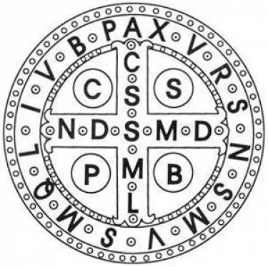 Osnovna glazbena škola        sv. Benedikta   Zadar, Madijevaca 10KLASA: 007-04/23-06/01URBROJ: 2198-1-47-23-02Zadar, 7. veljače 2023.Zaključci druge sjednice Vijeća roditeljaodržane 7. veljače 2023. s početkom u 17 sati u školskoj čekaonici.Nazočni članovi Vijeća roditelja: V. A., M. M., A. K., Z. M., M. P.Nenazočni: T. E. (opravdano)Dnevni red je usvojen jednoglasno:Prihvaćanje zapisnika Konstituirajuće sjednice Vijeća roditelja održane 23. rujna 2022.Izmjena Pravilnika o participacijiŠkolski izlet Smotra glazbenih i plesnih aktivnosti KOŠ u VaraždinuPravilnik o metodama i elementima vrednovanjaRaznoad 1)Zapisnik Konstituirajuće sjednice Vijeća roditelja, održane 23. rujna 2022. usvojen je jednoglasno.ad 2)Vijeće roditelja izjasnilo se pozitivno u smislu unošenja predloženih izmjena i dopuna Pravilnika o participaciji za učenike OGŠ sv. Benedikta.ad 3)Zaključeno je da će članice Vijeća razgovarati s roditeljima učenika i usuglasiti prijedloge.ad 4)Vijeće roditelja se slaže sa smještajem naših učenika zbora po obiteljima za vrijeme Smotre glazbenih i dramskih aktivnosti KOŠ u Varaždinu.ad 5)Vijeće roditelja se izjašnjava pozitivno glede novog Pravilnika o metodama i elementima ocjenjivanja, koji je u proceduri donošenja.ad 6)Nije bilo tema.Sjednica je završila u 17.55 sati.Zapisničar:Z. M.